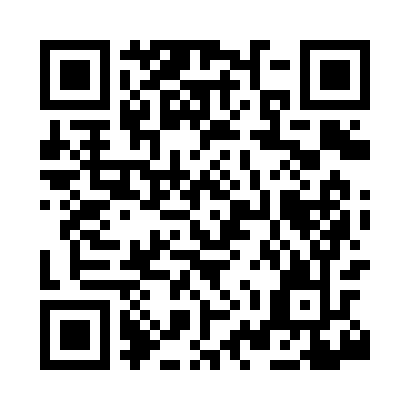 Prayer times for Atkinson Mills, Maine, USAWed 1 May 2024 - Fri 31 May 2024High Latitude Method: Angle Based RulePrayer Calculation Method: Islamic Society of North AmericaAsar Calculation Method: ShafiPrayer times provided by https://www.salahtimes.comDateDayFajrSunriseDhuhrAsrMaghribIsha1Wed3:505:2412:334:307:439:182Thu3:485:2312:334:307:449:203Fri3:465:2212:334:317:459:224Sat3:445:2012:334:317:479:235Sun3:425:1912:334:327:489:256Mon3:405:1712:334:327:499:277Tue3:385:1612:334:327:509:298Wed3:365:1512:334:337:529:319Thu3:345:1312:334:337:539:3210Fri3:325:1212:334:347:549:3411Sat3:315:1112:334:347:559:3612Sun3:295:1012:334:357:569:3813Mon3:275:0812:334:357:589:3914Tue3:255:0712:334:357:599:4115Wed3:235:0612:334:368:009:4316Thu3:225:0512:334:368:019:4517Fri3:205:0412:334:378:029:4618Sat3:185:0312:334:378:039:4819Sun3:175:0212:334:378:049:5020Mon3:155:0112:334:388:059:5121Tue3:145:0012:334:388:069:5322Wed3:124:5912:334:388:089:5523Thu3:114:5812:334:398:099:5624Fri3:094:5712:334:398:109:5825Sat3:084:5712:334:408:119:5926Sun3:074:5612:334:408:1210:0127Mon3:054:5512:344:408:1210:0328Tue3:044:5412:344:418:1310:0429Wed3:034:5412:344:418:1410:0530Thu3:024:5312:344:418:1510:0731Fri3:014:5312:344:428:1610:08